СОВЕТ  ДЕПУТАТОВ ДОБРИНСКОГО МУНИЦИПАЛЬНОГО РАЙОНАЛипецкой области22-я сессия VI-го созываРЕШЕНИЕ06.09.2017г.                                  п.Добринка	                                    №180-рсО передаче муниципального имущества района в собственность сельских поселений безвозмездноРассмотрев обращение  администрации Добринского муниципального района о передаче муниципального имущества района в собственность сельских поселений безвозмездно, руководствуясь Гражданским Кодексом  Российской Федерации, Законом Российской Федерации от 06.10.2003г. №131-ФЗ «Об общих принципах организации местного самоуправления в Российской Федерации», Положением «О порядке управления и распоряжения муниципальной собственностью Добринского муниципального района», принятого решением Совета депутатов Добринского муниципального района от 24.06.2014г. №62-рс, ст.27 Устава Добринского муниципального района, учитывая решение постоянной комиссии по экономике, бюджету, муниципальной собственности и социальным вопросам, Совет депутатов Добринского муниципального районаРЕШИЛ:1.Передать муниципальное имущество района в собственность сельских поселений безвозмездно согласно приложениям №1, №2, №3, №4.2.Комитету экономики и инвестиционной деятельности администрации  Добринского муниципального района (Демидова Г.М.) осуществить  необходимые действия по передаче имущества в соответствии с нормами действующего законодательства и внести соответствующие изменения в реестр муниципальной собственности района.3.Настоящее решение вступает в силу со дня его принятия.Заместитель председателя Совета депутатовДобринского муниципального района				      В.В.Галанцев                                                                                                 Приложение №1              к решению Совета депутатов       Добринского муниципального района                     от 06.09.2017г.  №180-рсПереченьмуниципального имущества района передаваемого в собственность сельского поселения Добринский сельсовет безвозмездноОборудование котельной:            Приложение №2              к решению Совета депутатов       Добринского муниципального района                   от 06.09.2017г.  №180-рсПереченьмуниципального имущества района передаваемого в собственность сельского поселения Верхнематренский сельсовет безвозмездно            Приложение №3              к решению Совета депутатов       Добринского муниципального района                    от 06.09.2017г.  №180-рсПереченьмуниципального имущества района передаваемого в собственность сельского поселения Петровский сельсовет безвозмездно            Приложение №4              к решению Совета депутатов       Добринского муниципального района                   от 06.09.2017г.  №180-рсПереченьмуниципального имущества района передаваемого в собственность сельского поселения Пушкинский сельсовет безвозмездно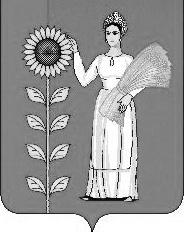 №п/пНаименование имуществоКоличество, штБалансовая стоимость, руб. по состоянию на 01.09.2017г.Остаточная стоимость, руб. по состоянию на 01.09.2017г.1Котельная ЦРБ общей площадью 101,7 кв.м, состав которой определен техническим паспортом, составленным Липецким филиалом ФГУП "Ростехинвентаризация" по состоянию на 11.11.2005г, расположенная по адресу: Липецкая область, Добринский район, п.Добринка ул.Воронского 111 238 247, 9110 342 309,642Теплотрасса от котельной ЦРБ, назначение: коммуникационное. Площадь: общая протяженностью: 974,0000 метр погонный. Литер:I1  976 349,00905 834,91№ п/пНаименованиеОбозначениеКол-во1Отопительный котел "Вулкан"Тепловая мощность 2,0 Гкал/чVK 200032Горелка блочная на газовом топливеГБР 150/37023Насос одинарный Q=80м3/ч,Н=40м ст.ж.Wio-BL65/170-15/234Насос одинарный Q=100м3/ч,Н=20м ст.ж.Wio-IL 80/140-7,5/235Насос центробежный Q=1,8м3/ч,Н=48м ст.ж.Wio-MHI 203 0, 55 кВт16Насос центробежный Q=1,2м3/ч,Н=30м ст.ж.Wio-MHI 203 0, 55 кВт27Насос центробежный Q=1,2м3/ч,Н=30м ст.ж.Wio-MHI 203 0, 55 кВт18Фильтр магнитный флянцевый Ду 200ФМФ 200з-д "Водоприбор"29Теплообменникразборный пластинчатыйFP 50-93 Фирма " Finke  "   210Теплообменникразборный пластинчатыйFP 14-59 Фирма " Finke  "   211Автоматическая установка для умягчения водыRFS-1261SE-ALT-1112Емкость V=1,44м3ЭП-010.001.000113Клапан запорный газовый с  электромагнитным приводомВН8Н-1114Счетчик газаСГ 16 М-1000115Счетчик газаСГ 16 М-400316ТеплосчетчикЭСКО-Т-3117ТеплосчетчикЭСКО-Т-3118Счетчик холодной водыВСХ-25119Охранно-пожарная  сигнализацияВЭРС-ПК-2120Щит автоматики121Щит телемеханики122Электрооборудование123Теплый модуль1№п/пНаименование имуществаАдрес (место-нахождение)Кол-воБалансовая стоимость, руб.Остаточная стоимость, руб.1Нежилое кирпичное здание котельной (лит.А,А1) общей площадью 114,9 кв.м., с пожарным резервуаром (лит. I).. Липецкая обл., Добринский район, с.Верхняя Матренка, ул.Центральная, д.3511 227 072,000,002Теплотрасса, назначение: передаточное. Площадь: общая протяженность: 615,2000 метр погонный. Инвентарный номер: 5322 I I I /03. Литер:I I I.Липецкая обл., Добринский район, с.Верхняя Матренка, ул.Центральная, д.352 929 822,500,003Земельный участок. Категория земель: Земли населенных пунктов- для размещения объектов социального и коммунально-бытового назначения. Площадь: 529 кв.м.Липецкая обл., Добринский район, с.Верхняя Матренка, ул.Центральная, д.35218 852,59218 852,59№п/пНаименование имуществаАдрес (местонахождение)Кол-воКол-воБалансовая стоимость, руб., по состоянию на 01.09.2017г.Остаточная стоимость, руб., по состоянию на 01.09.2017г.Остаточная стоимость, руб., по состоянию на 01.09.2017г.1Котельная, назначение: нежилое. Площадь общая 118,9 кв.м. Инвентарный номер: 5431 пр-А/14, Литер: А. Этажность:1. Россия, Липецкая область, Петровский с/с,  п.свх.Петровский, ул.Победы117472118,506932465,626932465,622Воздушная линия электропередачи 0,4 кв.,назначение передаточное. Площадь: общая протяженностью: 0,4122 км. Инвентарный номер: 6955э.с.-I/14. Литер: IРоссия, Липецкая обл., Добринский район, Петровский с.с., п.свх.Петровский, ул.Победы111230303,001052592,481052592,483Воздушная линия электропередачи 0,4 кв., назначение передаточное. Площадь: общая протяженностью: 0,0034 км. Инвентарный номер: 6955э.с.-III /14. Литер: IIIРоссия, Липецкая обл., Добринский район, Петровский с.с., п.свх.Петровский, ул.Победы1130307,450,000,004Воздушная линия электропередачи 0,4 кв., назначение передаточное. Площадь: общая протяженностью: 0,1131 км. Инвентарный номер: 6955э.с.- II /14. Литер: IIРоссия, Липецкая обл., Добринский район, Петровский с.с., п.свх.Петровский, ул.Победы11450649,50385555,64385555,645Комплектная трансформаторная подстанция, назначение: Комплектная трансформаторная подстанция. Площадь: общая застройки- 1,4 кв.м.. Инвентарный номер: 5434 пр- I /14. Литер: I.Россия, Липецкая обл., Добринский район, Петровский с.с., п.свх.Петровский, ул.Победы11683342,48584637,38584637,386Газорегуляторный пункт шкафной: назначение: Газорегуляторный пункт шкафной. Площадь: общая застройки- 1,6 кв.м. Инвентарный номер: 5433 пр- I /14. Литер: I.Россия, Липецкая обл., Добринский район, Петровский с.с., п.свх.Петровский, ул.Победы11550169,17470700,17470700,177Молниотвод металлическийРоссия, Липецкая обл., Добринский район, Петровский с.с., п.свх.Петровский, ул.Победы1150679,0043358,7043358,708Кабель связи, 0,13645 км. ТПП 2*2*0,5Россия, Липецкая обл., Добринский район, Петровский с.с., п.свх.Петровский, ул.Победы1160698,0051930,5451930,549Замощение, протяженностью 51,3 км.Россия, Липецкая обл., Добринский район, Петровский с.с., п.свх.Петровский, ул.Победы11440569,43345118,77345118,7710Ограждение, протяженностью 21,03 п.м.Россия, Липецкая обл., Добринский район, Петровский с.с., п.свх.Петровский, ул.Победы11106301,5090946,9490946,9411Ограждение, протяженностью 69,6 п.м.Россия, Липецкая обл., Добринский район, Петровский с.с., п.свх.Петровский, ул.Победы11332603,00284560,46284560,46Оборудование котельной:Оборудование котельной:Оборудование котельной:Оборудование котельной:Оборудование котельной:Оборудование котельной:Оборудование котельной:Оборудование котельной:№Наименование оборудованияМарка /тип/ оборудованияКол-во шт.ЗаводскойномерЗаводскойномерЗаводскойномер примечание1манометрМП4-УФ /10/22манометрМТП 160 /10/33манометрМПЧ-У /6/44манометрМТП 100 /10/25манометрМТП 100 /16/16манометрДМО2-100-1м /6/27манометрМПЗ-УФ /10/18манометрМП4 –У  /16/19манометрМП4-У /10/210Поворотный затвор фланц.Диаметр 200211Поворотный затвор фланц.Диаметр 1002412Поворотный  затвор фланц.Диаметр 125613Поворотный затвор фланц.Диаметр 651214Поворотный затвор фланц.Диаметр 50415Вентиль муфт.Диаметр  40616Кран поворотный муфт.Диаметр 151917Кран поворотный муфт.Диаметр 50318Кран поворотный муфт.Диаметр 40319Кран поворотный муфт.Диаметр 25320Вентиль муфтовыйДиаметр 15321Кран поворотный муфтовыйДиаметр 20122Задвижка фланц.Диаметр 20123Кран поворотный муфтовыйДиаметр 32124Кран муфтовыйДиаметр 15125Кран муфтовыйДиаметр 25126Кран поворотный муфт.с датчикомДиаметр 152127Кран 3-х ходовой с манометромДиаметр 152228Задвижка фланцеваяДиаметр 200229Задвижка фланцеваяДиаметр 1501430Задвижка фланцеваяДиаметр 100231Задвижка фланцеавяДиаметр 801032Задвижка фланцеваяДиаметр 40833Вентиль фланцеваяДиаметр 40834Вентиль муфтовыйДиаметр 50235Вентиль муфтовыйДиаметр 40236Вентиль фланцевыйДиаметр 32237Вентиль муфтовыйДиаметр 20738Вентиль муфтовыйДиаметр 15239Вентиль муфтовый Диаметр 15140Кран поворотный муфтовый по исх.водеДиаметр 15141Дымовая труба242Водонагрейный котелКВа-0,84№006№008№009№010№006№008№009№010№006№008№009№01043горелкаГБГ 15/904№271№272№273№274№271№272№273№274№271№272№273№27444Бак мембранныйемкостью Фирма «Reflex»245Бак мембранныйемкостью Фирма «Warem»146Насос одинарныйQ  =110 м3/ч,Н=26м ст.ж.Wilo-IL- 65/140-5,5/23Сетевые насосы/контурсети/Сетевые насосы/контурсети/47Насос одинарныйQ =28м3/ч,Н=17м ст.ж.Wilo-IPL -50/130-2,2/24Сетевые насосы /контур котлов/Сетевые насосы /контур котлов/48Насос центробежныйQ =18,0 м3/ч,Н=28 м ст.ж.Wilo -МН  1604  2,5кВт 2Насосы подпиточ.Насосы подпиточ.49Насос центробежныйQ =18,0 м3/ч,Н=28 м ст.ж.Wilo -МНI   1604 2,5кВт2Насосы исходн.ВодыНасосы исходн.Воды50Пластинчатый теплообменникFUNKE    ,тип             FР-40-932№0517490№0517491№0517490№0517491№0517490№0517491Для отоплен.Для отоплен.51Автоматическая установка для умягчения водыKWS   -20001№L 093715№L 093715№L 09371552Емкость 153Фильтр магнитныйфланцевый Ду200ФМФ 200254Фильтр магнитный фланцевый Ду80ФМФ 80155Счетчик холодной водыMinol   -/Ду50/1№02110125588№02110125588№0211012558856Эл.-магнитный клапанДу65ЕМ3060257Эл.-магнитный клапанДу25ЕМ3060158Редуктор давления до 7бар Ду50159Вентиль 3-х ходовой ссервоприводом Ду150ЕS ВЕ  3 F150160Теплосчетчик 150/150/50ИРГА1№№№комплекткомплект61АдаптерАСП-1№№№62РасходометрОмега-Р /Ду150/№2150№2151№2150№2151№2150№215163РасходометрОмега-Р /Ду50/№2078№2078№207864ТермопреобразовательКТПР-10882№08№09№08№09№08№09комплекткомплект65ТермопреобразовательТСП-Н1№551№551№55166Электронный корректорСПГ7611№4773№4773№477367Счетчик газаСГ16МТ-4001№4051476№4051476№405147668Счетчик газаСГ16МТ-2504№5083381№5062375№5083382№5083326№5083381№5062375№5083382№5083326№5083381№5062375№5083382№508332669Фильтр газовыйФН6-11№043№043№04370СигнализаторызагазованностиСТГ1-1Д10В1№№№71Клапан электромагнитн.ВН6Н-11№0297№0297№029772Клапан термозапорныйКТ3001_1501№38№38№3873Кран шаровой газовыйДу150Bailomax474Кран шаровой газовыйДу80875Кран газовый Ду20576Кран газовый Ду15877Датчик давленияKPI-3513В комплек-те с медны-ми трубка-миВ комплек-те с медны-ми трубка-ми78Датчик разности давленийДЕМ 202-1-01-21№03055099№03055099№0305509979ТРМ-321№03800051102164686№03800051102164686№0380005110216468680Дифманометр-напорометрДНМП-100-М1-УЗ7№08442№08461№08458№08463№08462№08452№07561№08442№08461№08458№08463№08462№08452№07561№08442№08461№08458№08463№08462№08452№0756181ТягонапоромерымембранныепоказывающиеТНМП-52-М2-УЗ4№0525112№0525079№0525101№0523386№0525112№0525079№0525101№0523386№0525112№0525079№0525101№052338682Датчик реле-уровняРОС-301-11№10412№10412№1041283Вентилятор осевойВО-4,0284Тепловая завеса «Макар»Т3-4,5 , 4,5 кВт2№6926№6923№6926№6923№6926№692385Счетчики электрическиетрехфазныеиндукционные1№14705400042№14705400042№1470540004286Умывальник187Щит автоматики188Щит телемеханики189Электрооборудование190Теплый модуль17 секции7 секцииD усл.прD усл.пр2191591331331088989765757403225Итого воднотрубнИтого воднотрубнИтого в 2-х трубн.L м/п /в одно-труб-номL м/п /в одно-труб-ном5,61154,1648,548,5220,317,317,3592,348,948,972,31952621,362621,365242,72№п/пНаименование имуществаАдрес (местонахождение)Кол-воБалансовая стоимость в руб.Остаточная стоимость в руб.1Здание котельной. Назначение: нежилое. Площадь: общая 49,8 кв.м. Количество этажей:1 Кадастровый номер: 48:04:0000000:1480 Липецкая область, Добринский район, с. Пушкино, ул. Мира13792 120,803 518 845,382Здание дизельной, назначение: нежилое. Площадь: общая 8,3 кв. м. Количество этажей:1. Кадастровый номер: 48:04:0000000:719 Липецкая область, Добринский район, с. Пушкино, ул. Мира11490925,701383247,743Тепловая сеть, назначение: передаточное. Протяженностью 114.2 м.п. Кадастровый номер: 48:04:0000000:1436 Липецкая область, Добринский район, с. Пушкино, ул.Мира11300000,001206111,144Канализационная сеть, назначение: передаточное. Площадь: общая 11.3000 п.м. Кадастровый номер: 48:04:0000000:1423Липецкая область, Добринский район, с. Пушкино, ул. Мира151500,00477805,445Теплотрасса, назначение: коммуникационное. Протяженностью 856.57 п.м. Кадастровый номер: 48:04:0670130:374 Липецкая область, Добринский район, с.Пушкино 1147062,930,006Теплотрасса от существующего ТК до детского сада. Назначение: коммуникационное. Протяженностью 544,8900 п.м, Кадастровый номер: 48:04:0000000:1525Липецкая область, Добринский район, с. Пушкино 193551,070,007Воздушная линия 0,4 квт. Кадастровый номер: 48:04:0000000:1416Липецкая область, Добринский район, с. Пушкино, ул. Мира 1380120,0054300,008Газопровод высокого давления. Назначение: газоснабжение. Кадастровый номер: 48:04:0000000:1417Липецкая область, Добринский район, с. Пушкино, ул.Мира, ГРПШ по объекту «Строительство автоматизированной блочной котельной»150166,0020066,009Газопровод низкого давления. Назначение: газоснабжение.Кадастровый номер: 48:04:0000000:1426Липецкая область, Добринский район, с. Пушкино, ул.Мира, ГРПШ по объекту «Строительство автоматизированной блочной котельной» 1150500,0060200,0010Кабели связи. Кадастровый номер: 48:04:0000000:1424 Липецкая область, Добринский район, с. Пушкино, ул.Мира1150300,0021400,0011Кабельная линия 04 кв. Кадастровый номер: 48:04:0000000:1422Липецкая область, Добринский район, с. Пушкино, ул.Мира1305480,0043640,0012Газорегуляторный пункт шкафной (ГРПШ). Назначение: газоснабжение.Кадастровый номер: 48:04:0000000:720Липецкая область, Добринский район, с. Пушкино, ул.Мира, ГРПШ по объекту «Строительство автоматизированной блочной котельной»1380000,00228000,00